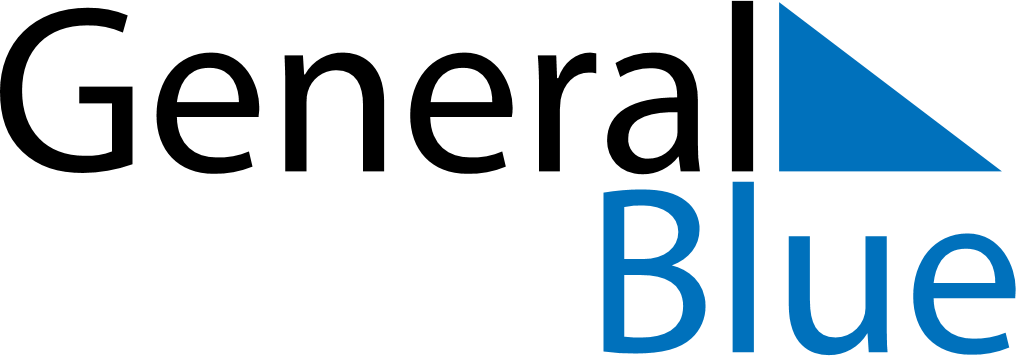 December 2020December 2020December 2020NamibiaNamibiaSundayMondayTuesdayWednesdayThursdayFridaySaturday123456789101112Human Rights Day1314151617181920212223242526Christmas DayDay of Goodwill2728293031